AP Bio 12			Prezi Notes: Cells #5 (Part1)			Signaling Star:Big Questions:Why do cells communicate?
What does cellular communication look like?
How is cellular communication utilized in unicellular and multicellular life?Theory: How Cells Communicate Signal Transduction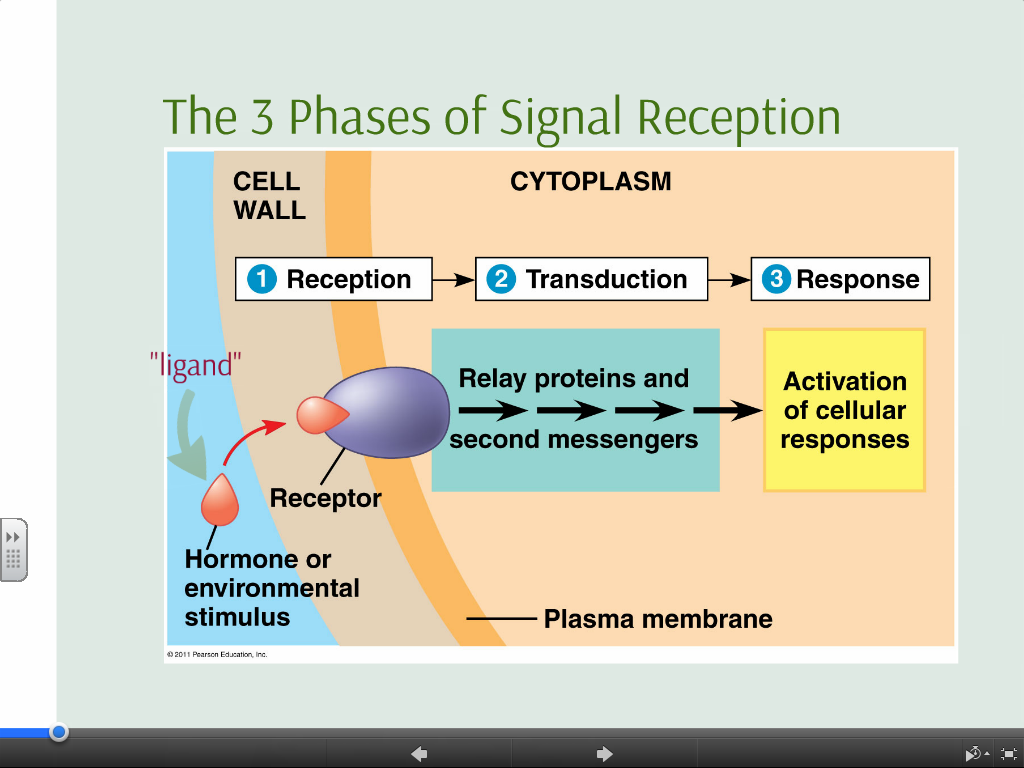 How Signals Are Sent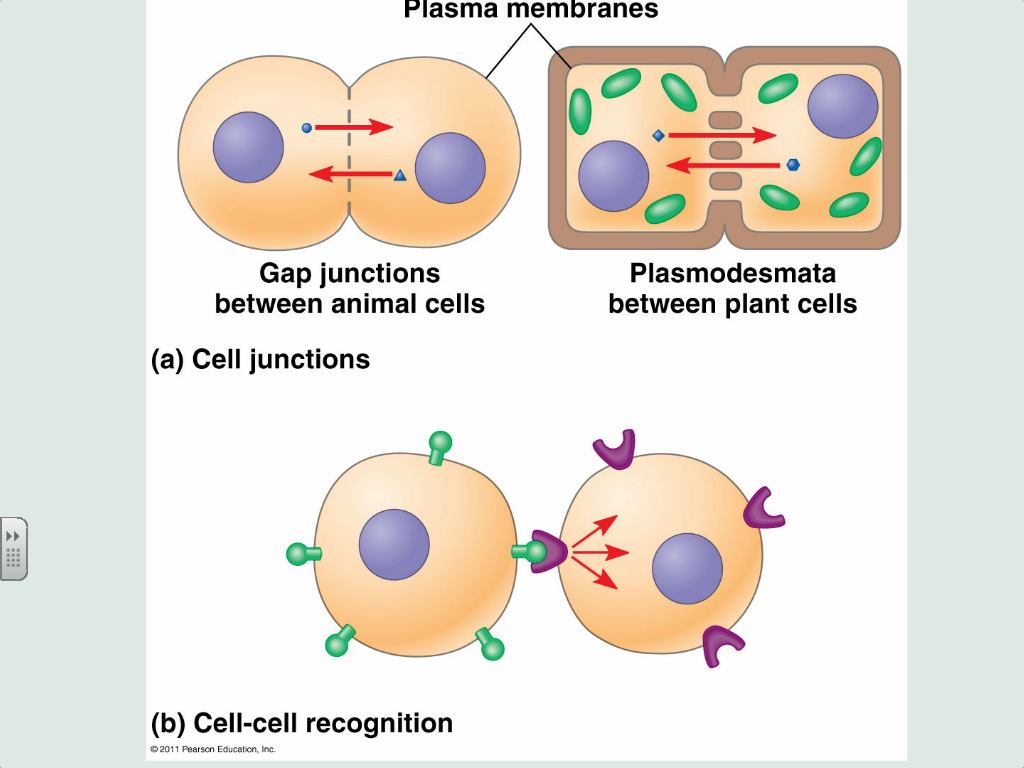 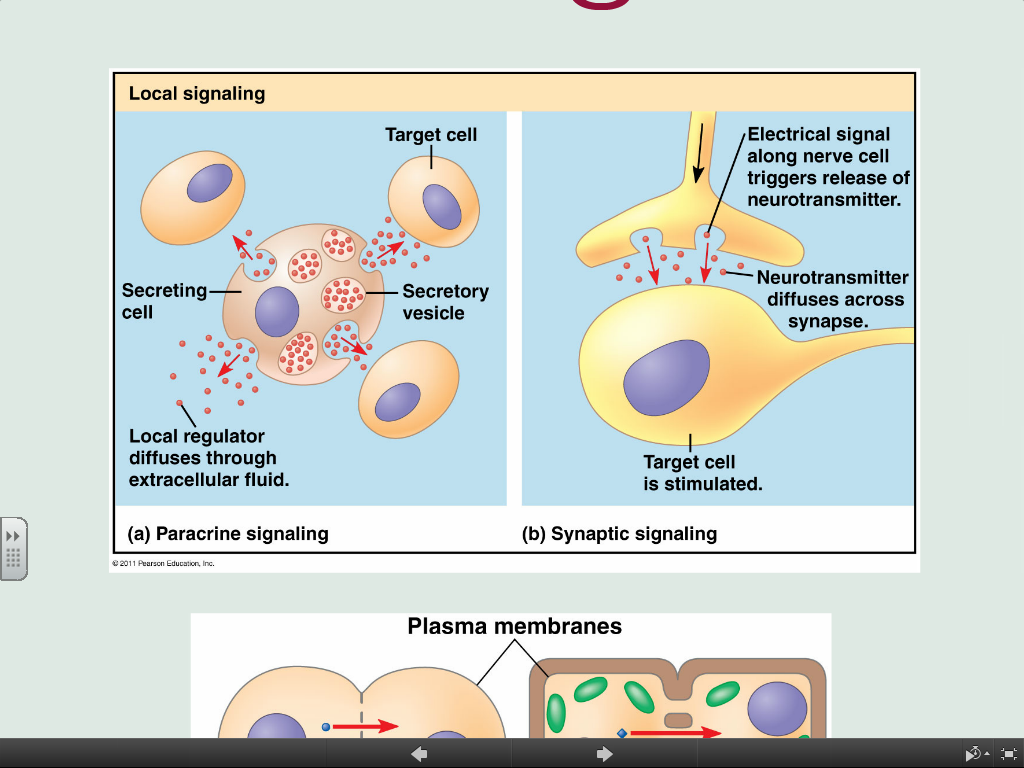 Long Distance SignalsThe Nervous and endocrine systems handle these things in animals. 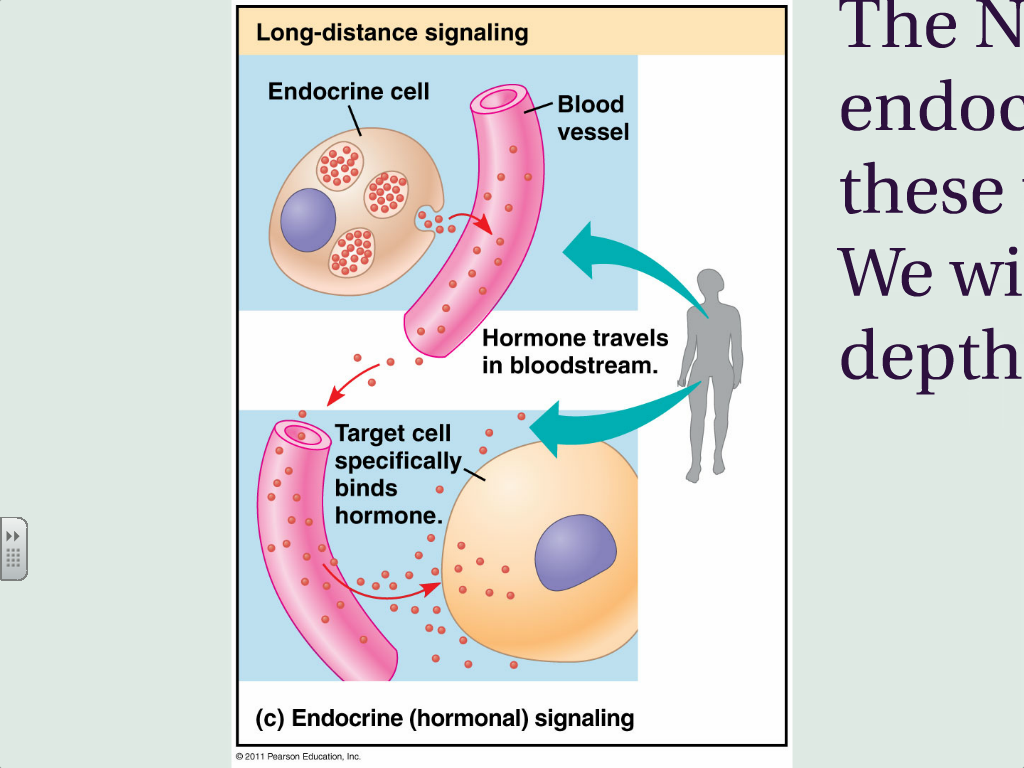 Other SignalsPretty much any chemical or energy source could serve as a biological signal...though most are biologically created moleculesHow Signals Are ReceivedDifferent ______________		Different __________		Different ____________	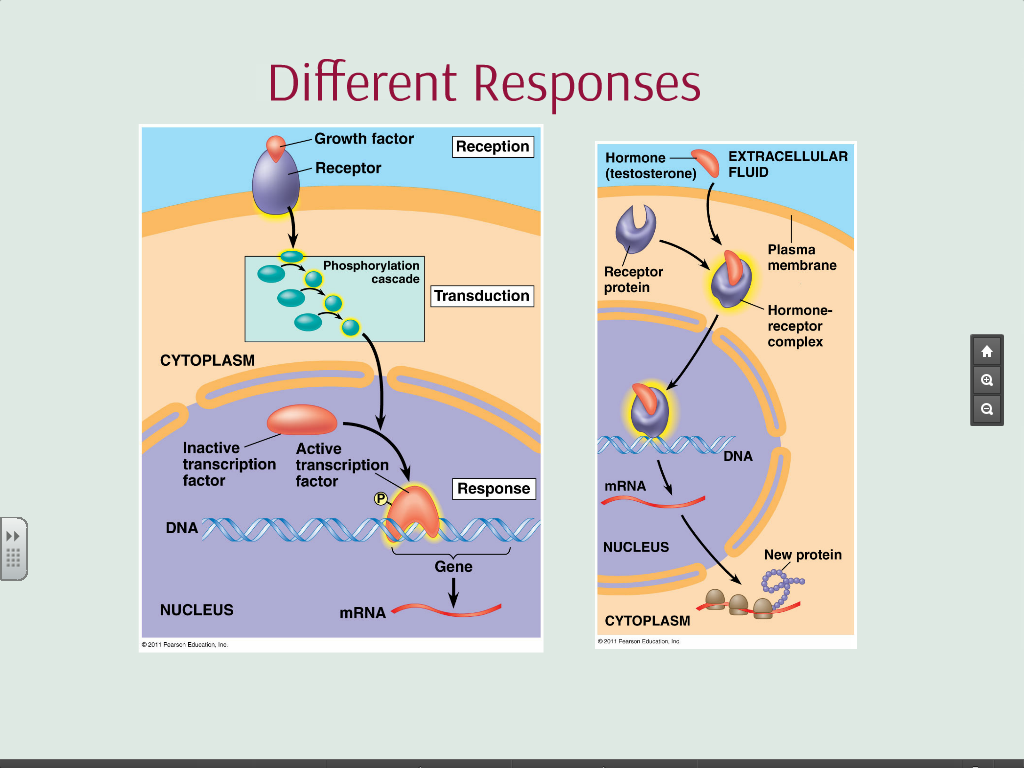 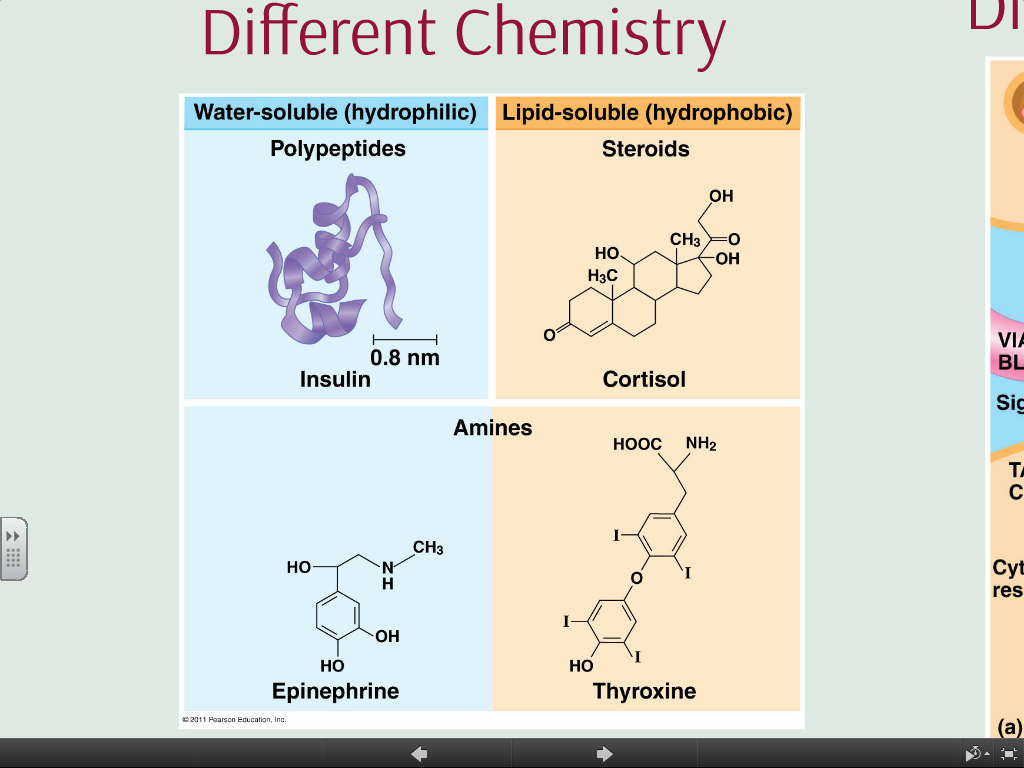 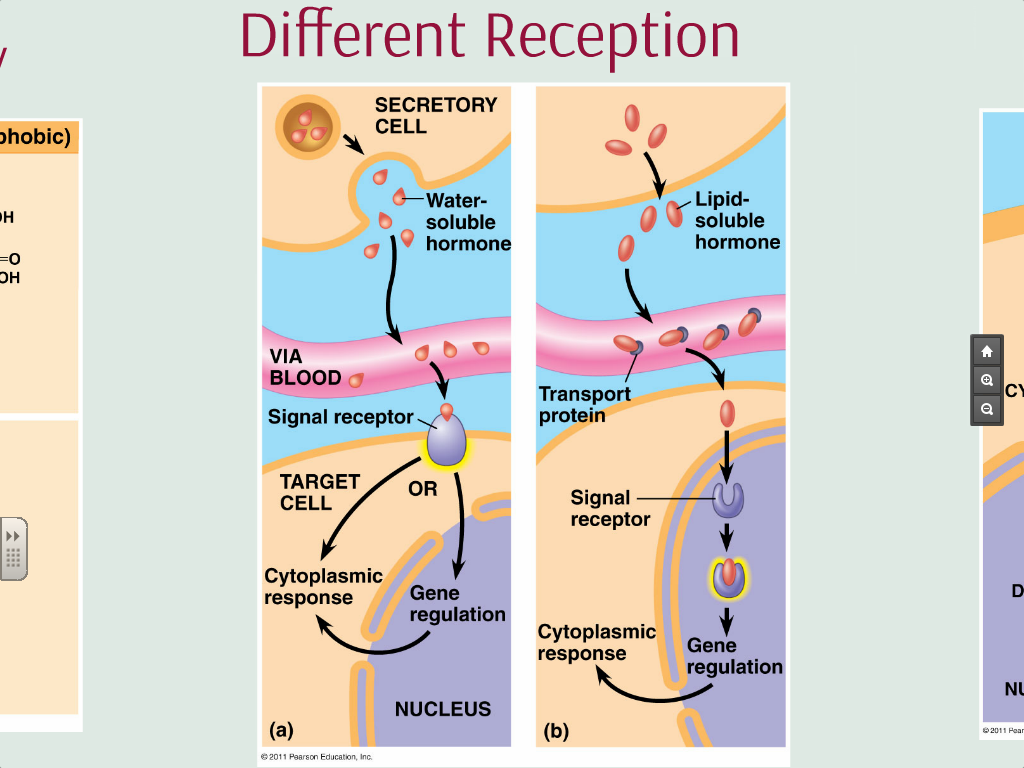 Signaling Pathways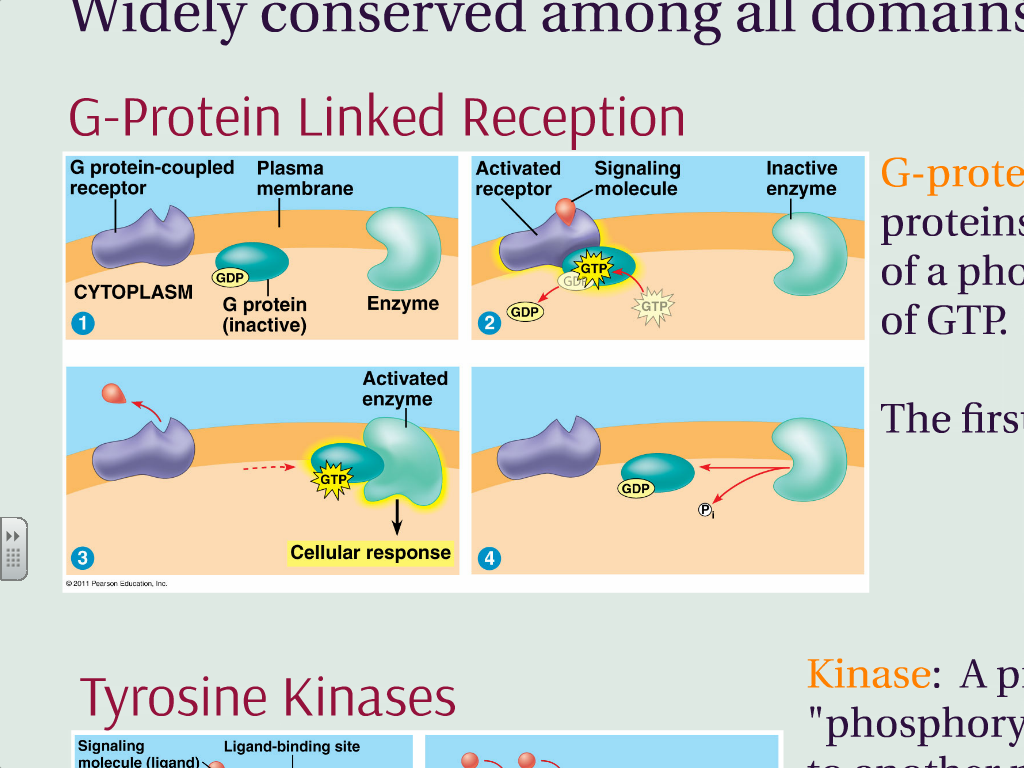 Widely conserved among all domains, why?G-Protein Linked ReceptionTyrosine Kinases
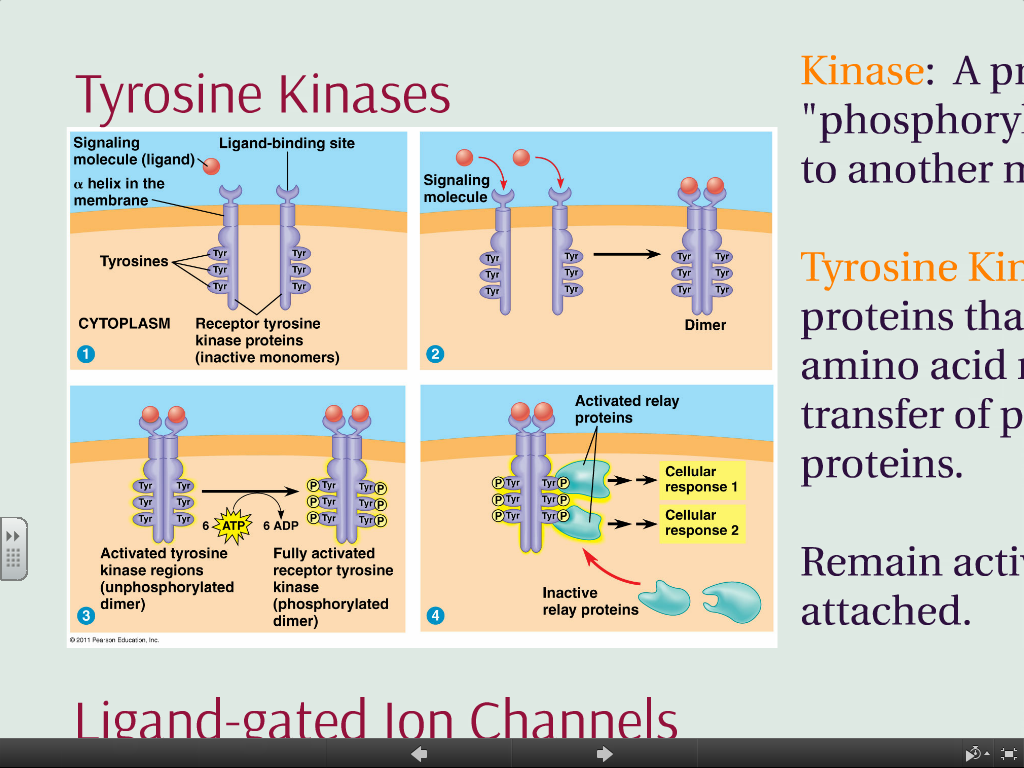 							Kinase:							Tyrosine kinases:			Remain active as long as ligand is attachedLigand gated ion channels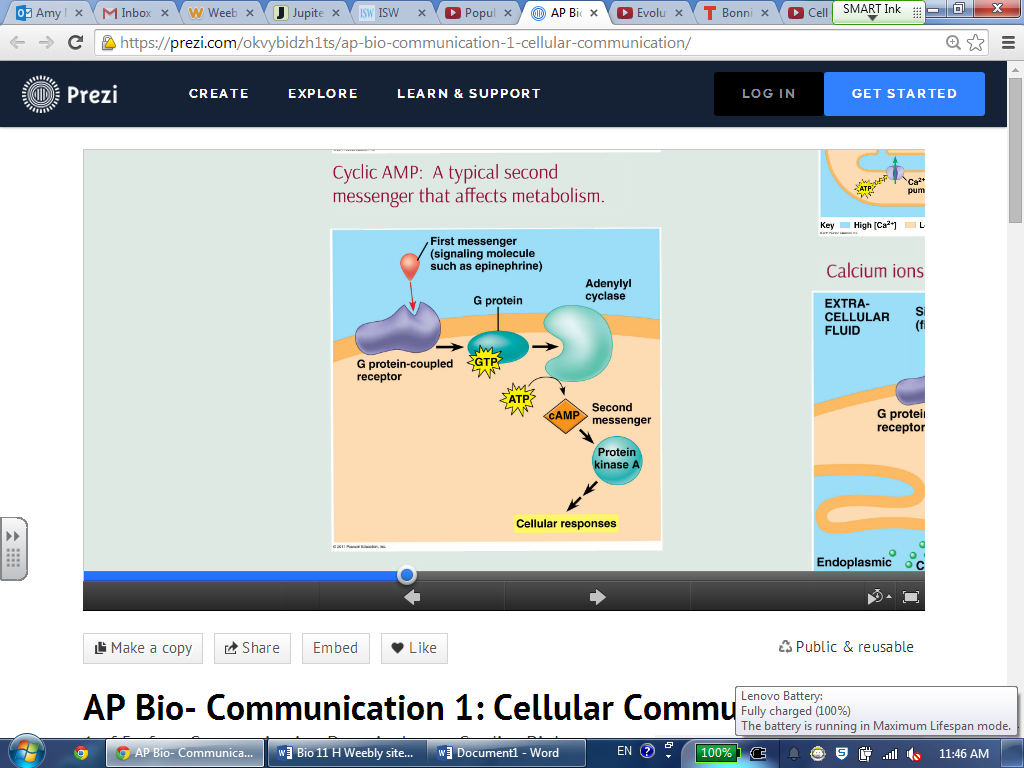 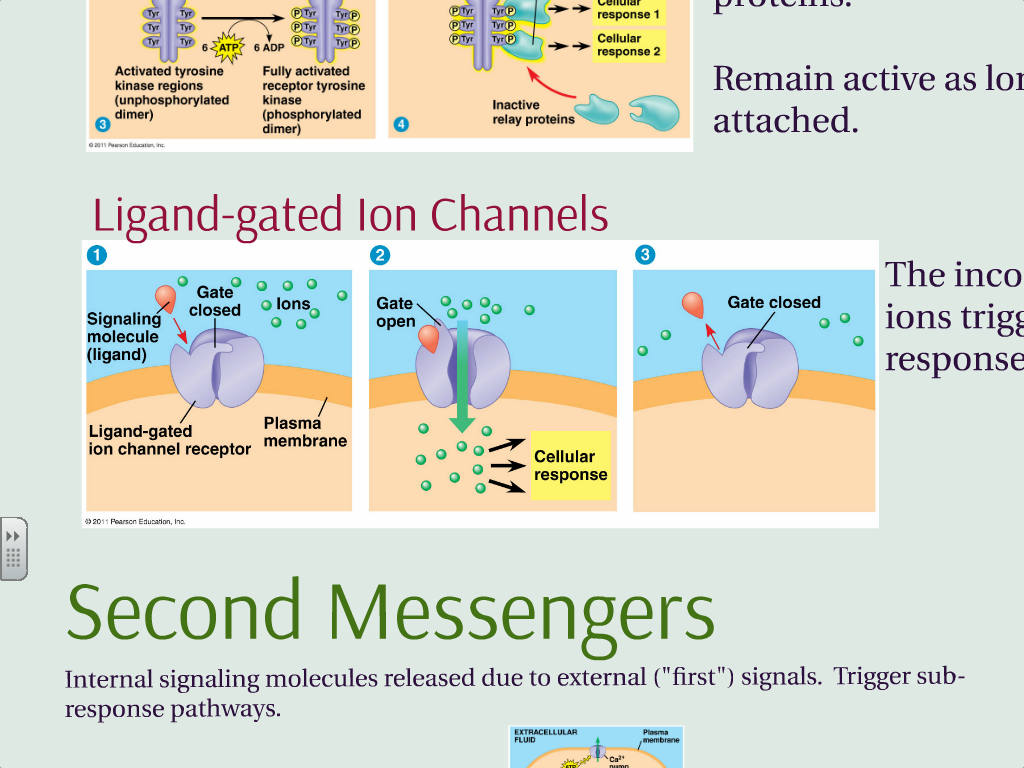 Second MessengersCyclic AMP: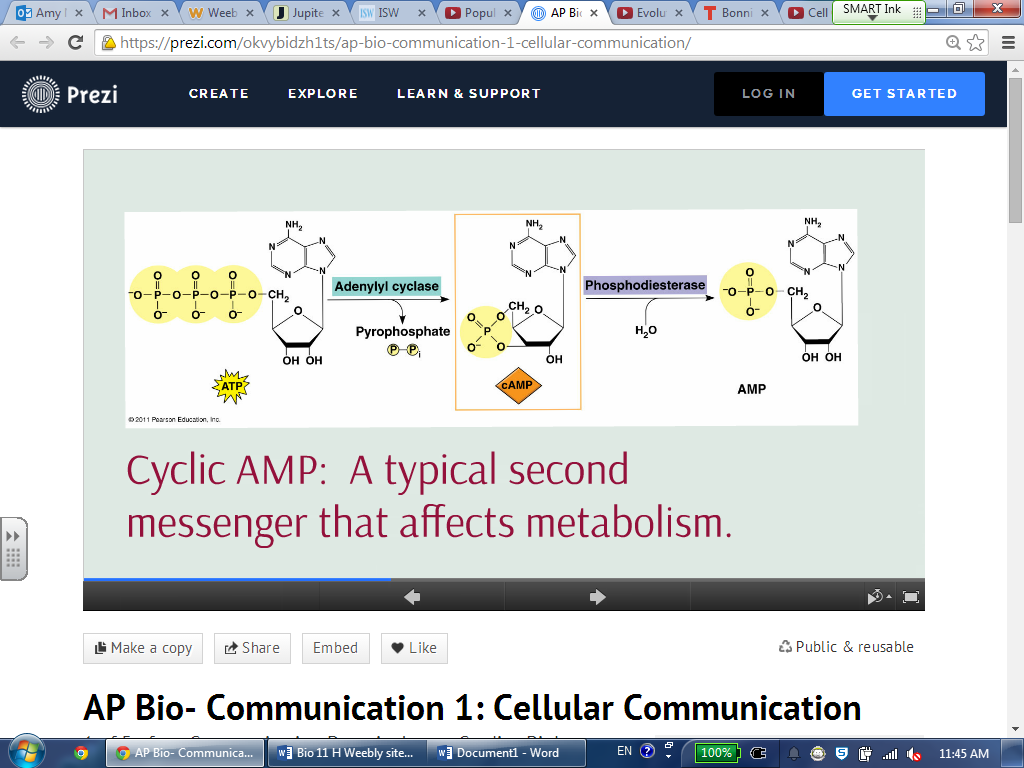 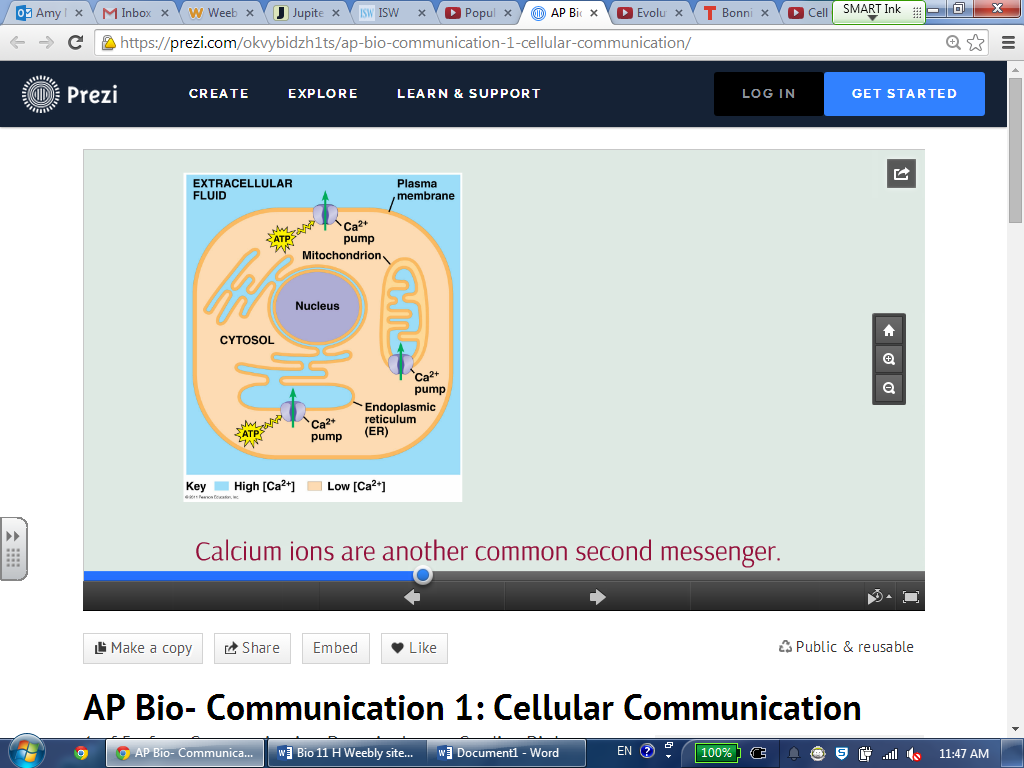 Calcium ions: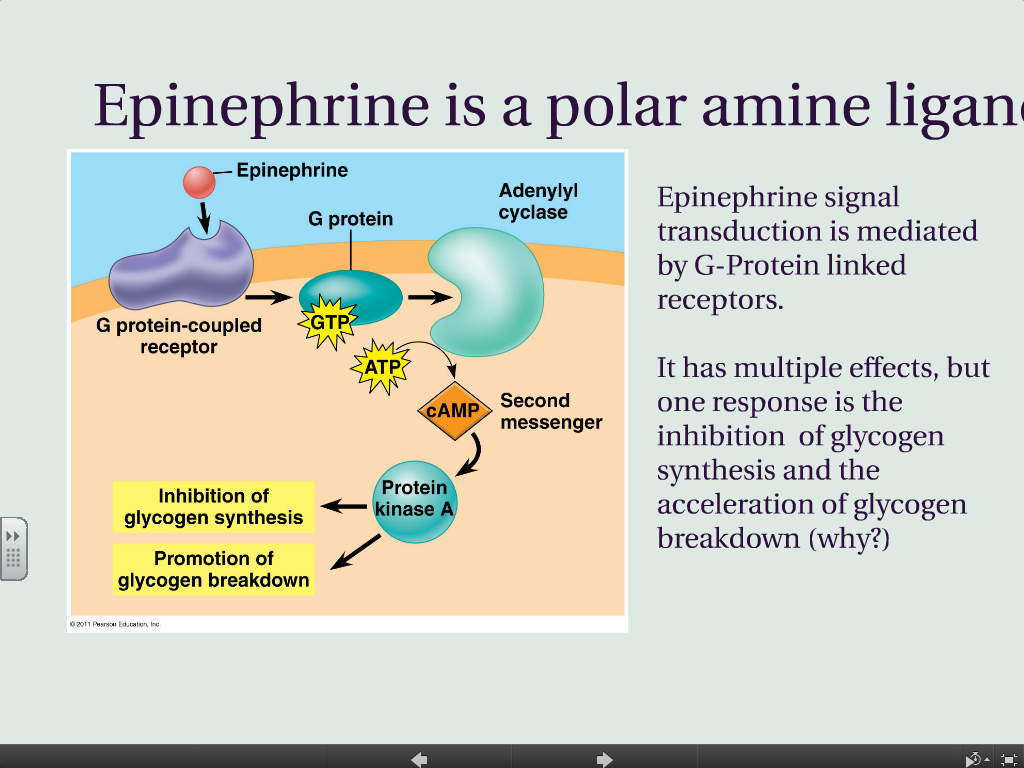 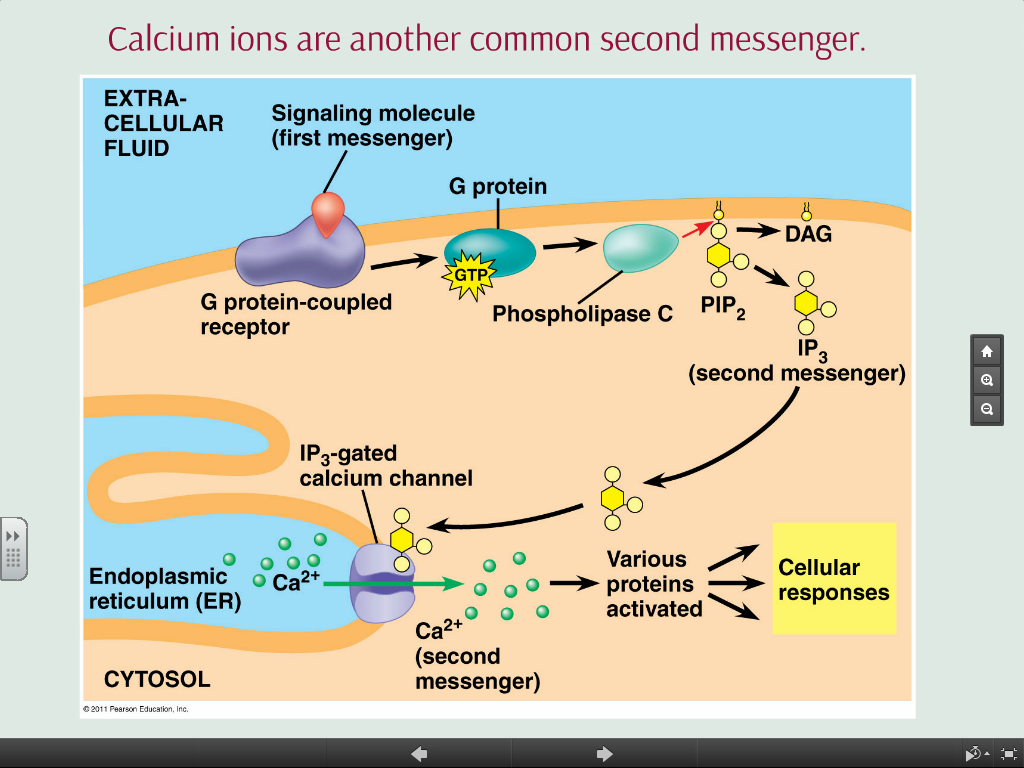 Epinephrine:Aka "Adrenaline"A common hormone in vertebrates.Involved in short term stress ("fight or flight") response.Is a polar amine ligandEpinephrine signal transduction is mediated by G-Protein linked receptors.It has multiple effects, but one response is the inhibition of glycogen synthesis and the acceleration of glycogen breakdown (why?)The ligand isn't important. The response is!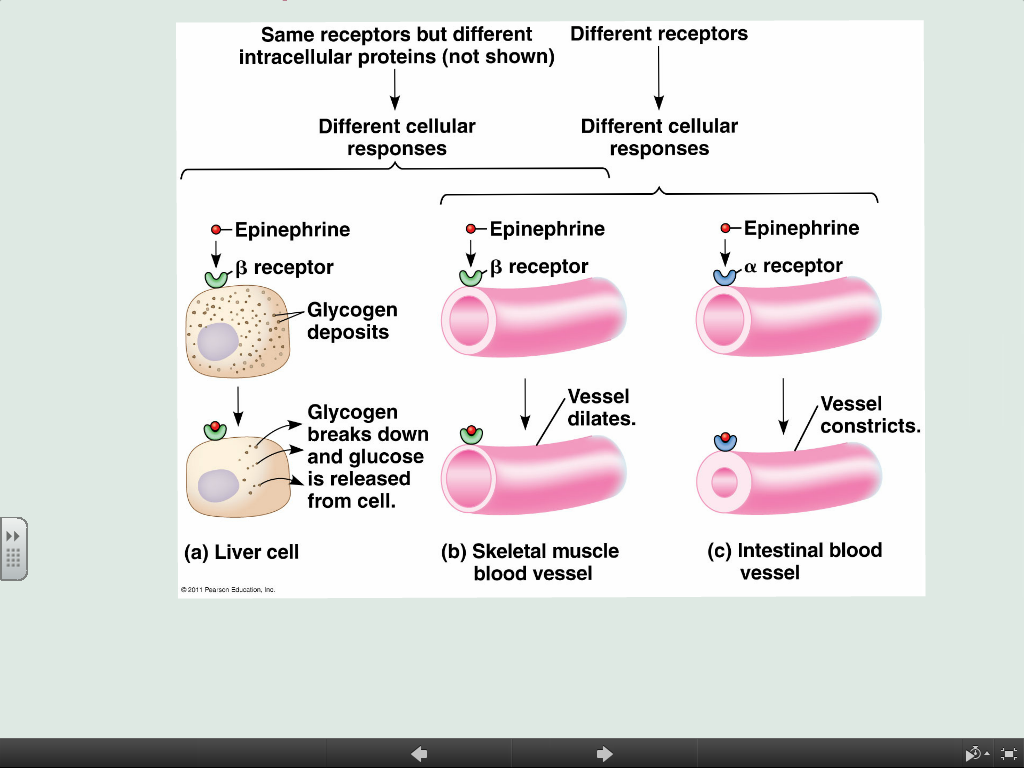 Amplification: more for less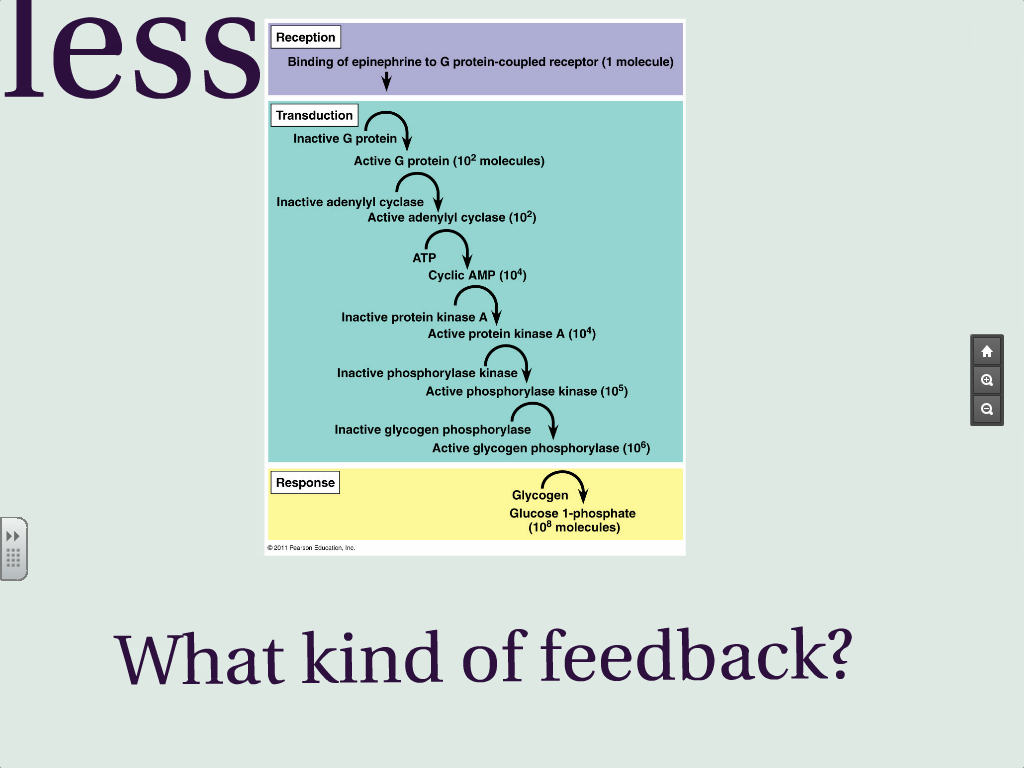 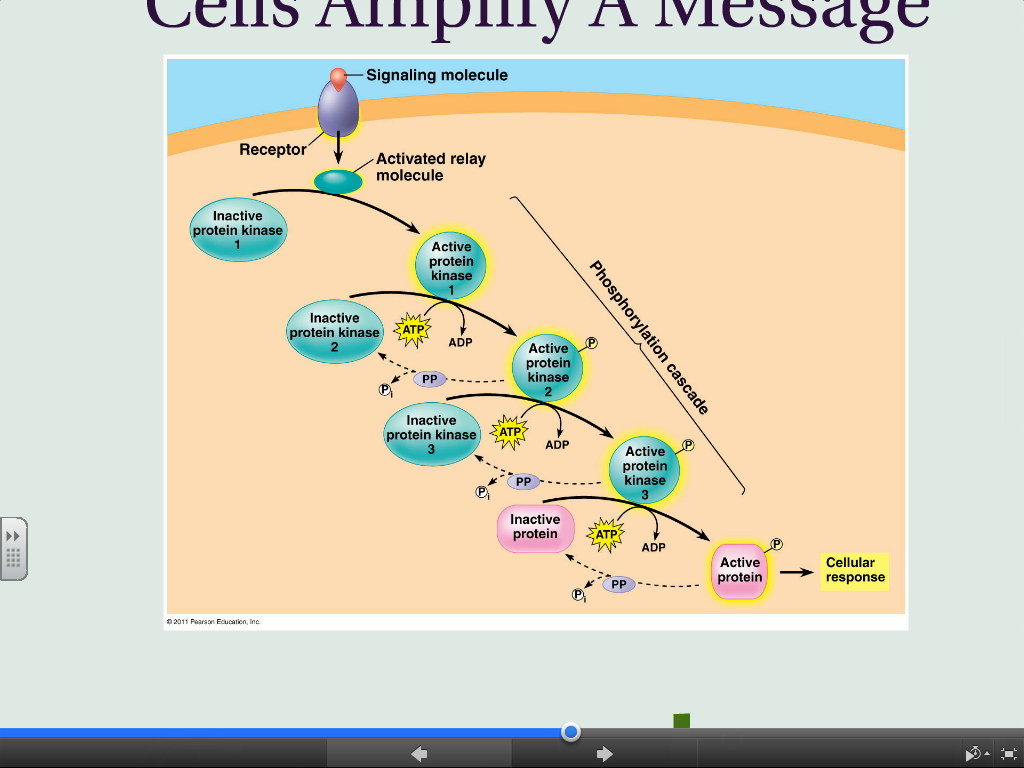 What kind of feedback?Complication:A "Branching" Network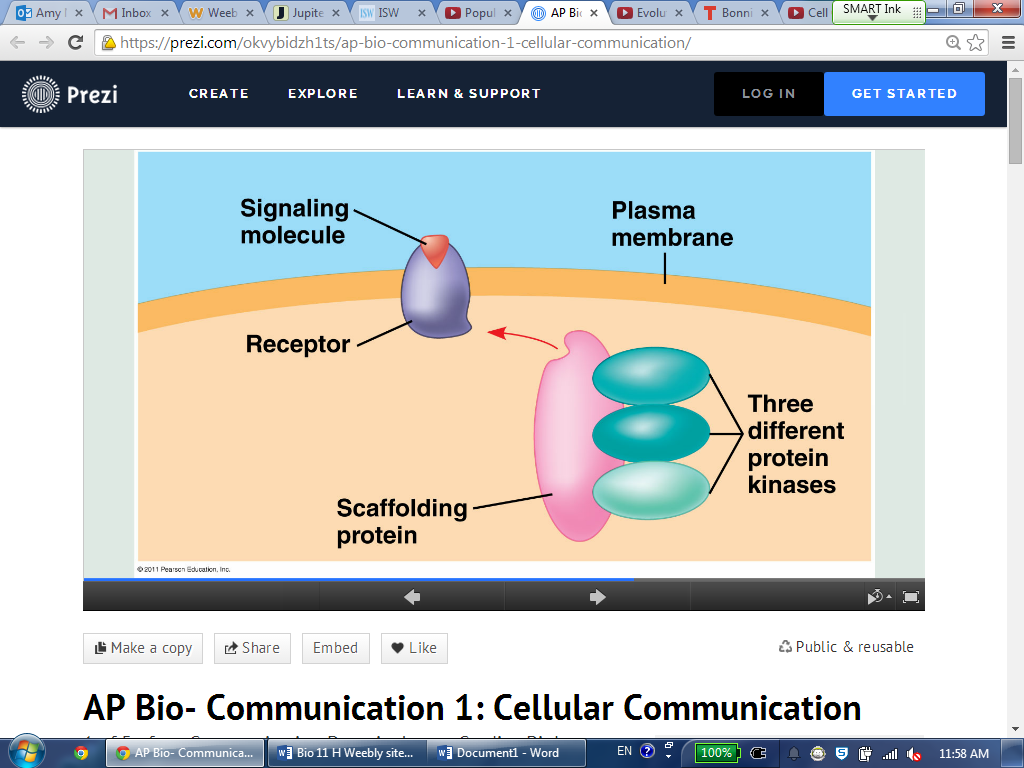 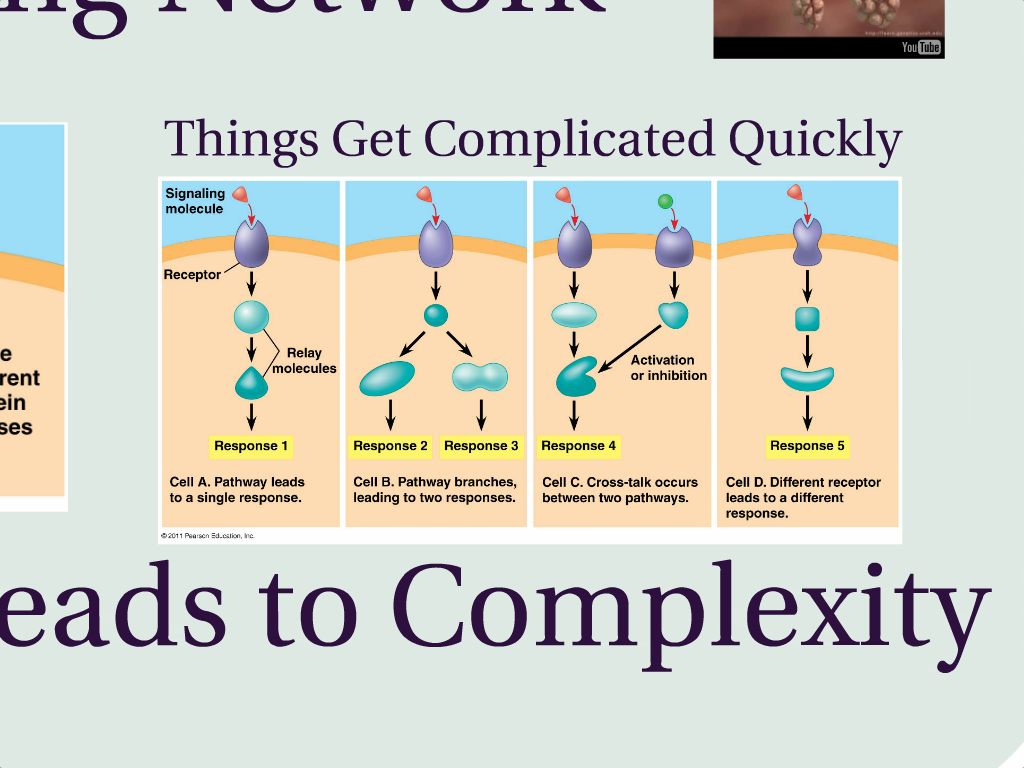 